Рекомендации для родителей подготовительной группы  на 27.04-30.04Рекомендации для прочтения с детьмиВ. Бианки рассказы «Мурзик», «Плавунчик» (пересказ)С. Маршак «Почта военная»Генрих Сангир «Вот как это было»Я. Козловский «Чашки хрюкают, как чушки»Л. Пантелеев «Большая стирка»Уважаемые родители, скоро большой праздник, посвященный 9 мая! Дню Победы, просим вас побеседовать с детьми о наших героях, которые защищали нашу Родину, выучить одно стихотворение, посвященное дню Победы.Аппликация из геометрических фигур «Весенние цветы»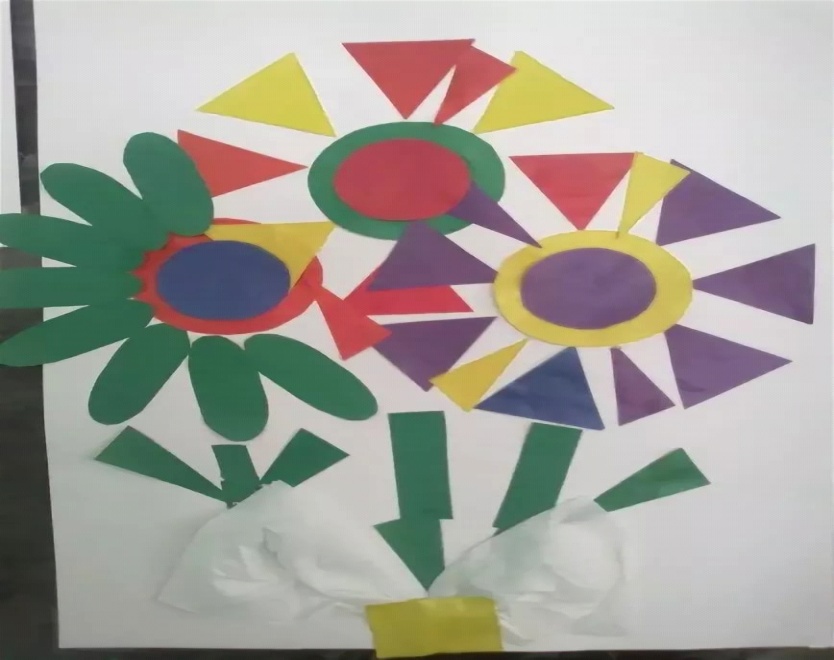 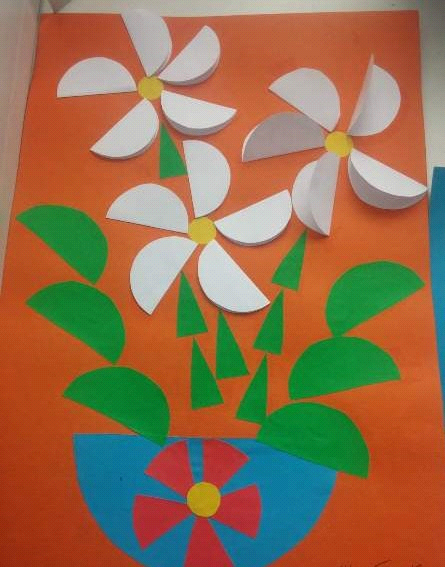 Лепка 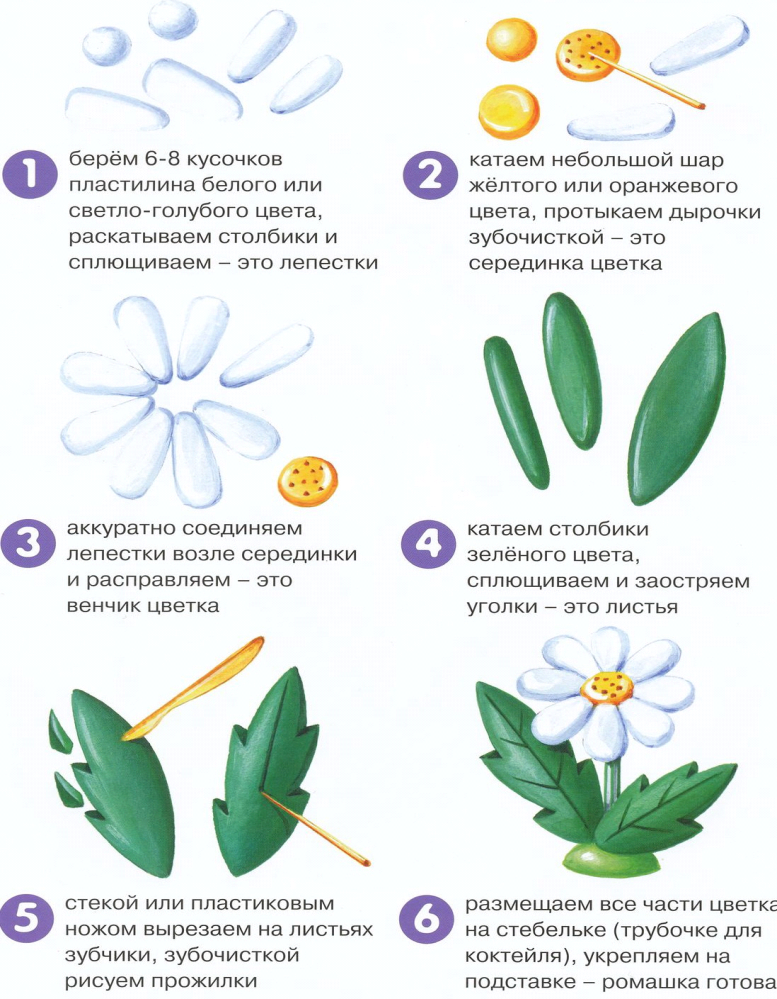 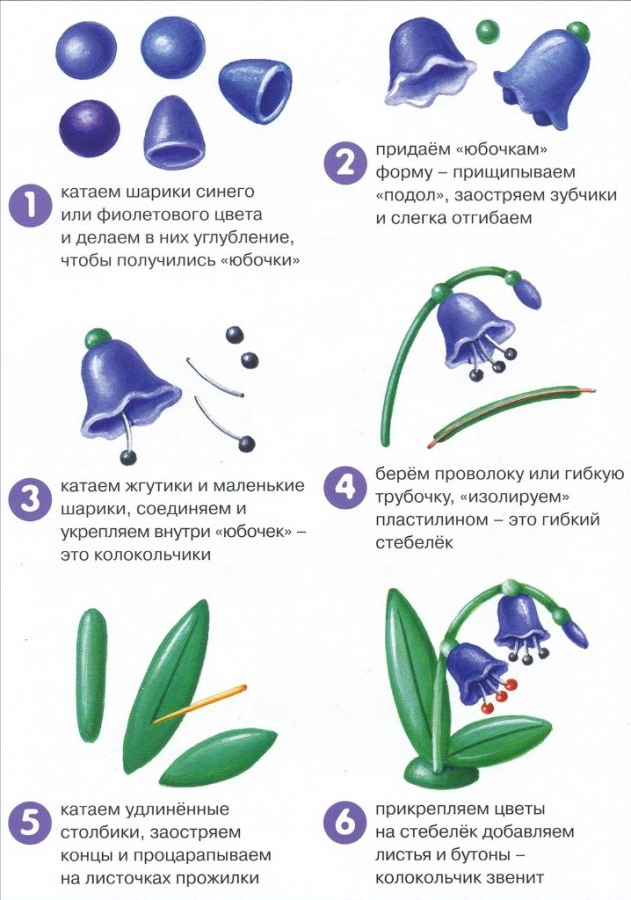 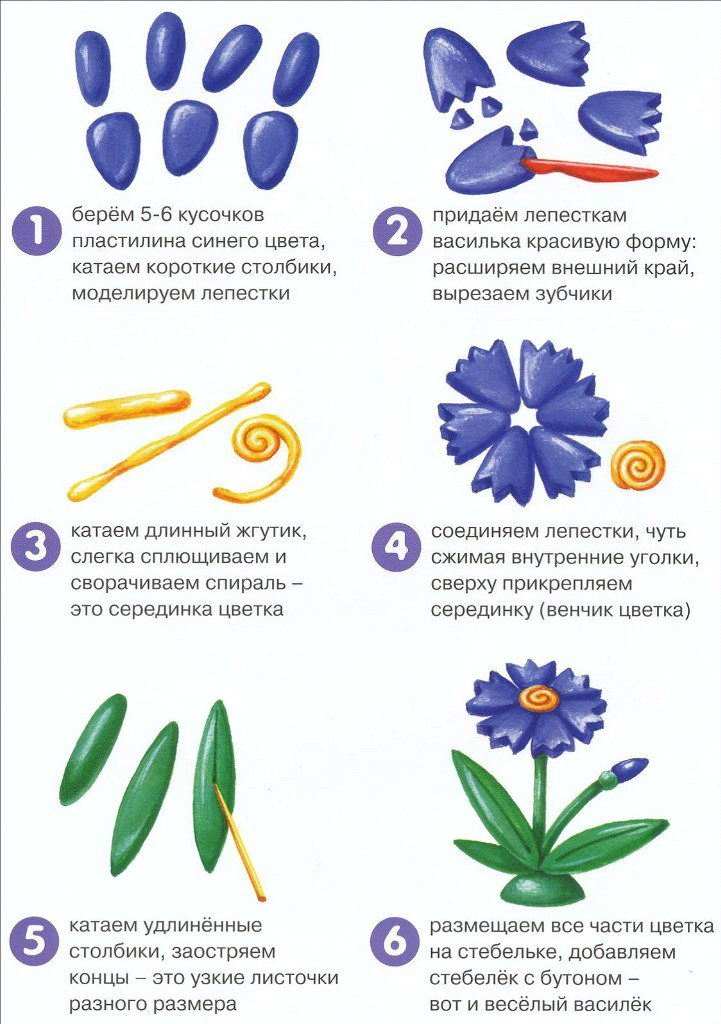 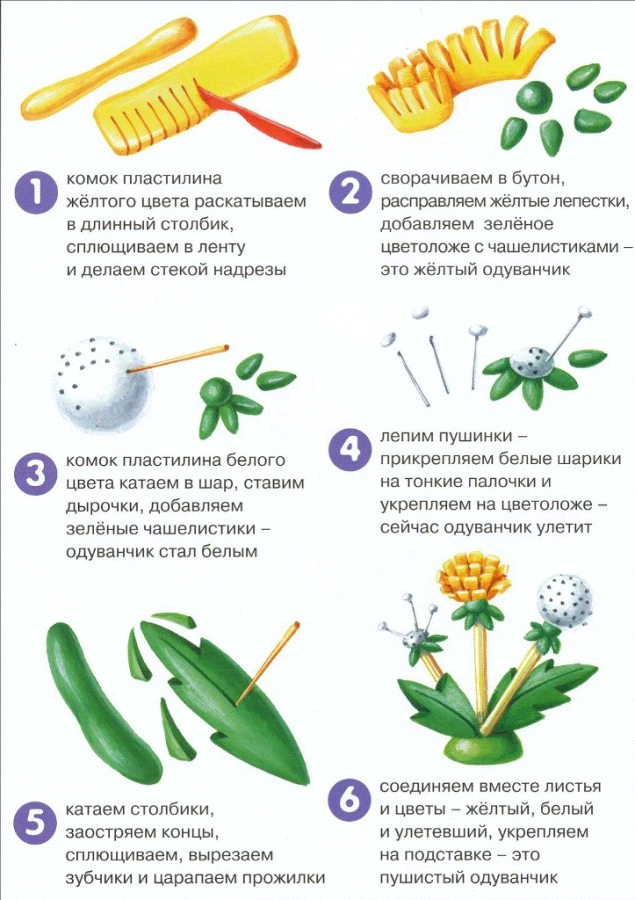 Оригами «Звезда»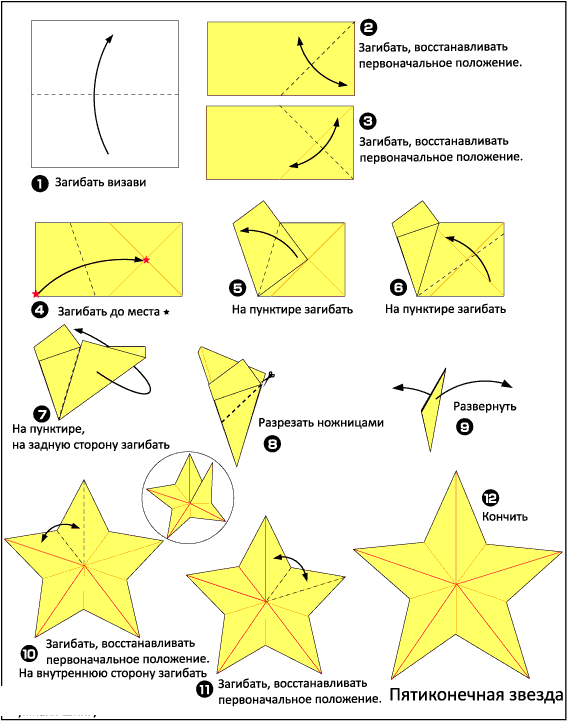 Математические  примеры, цепочка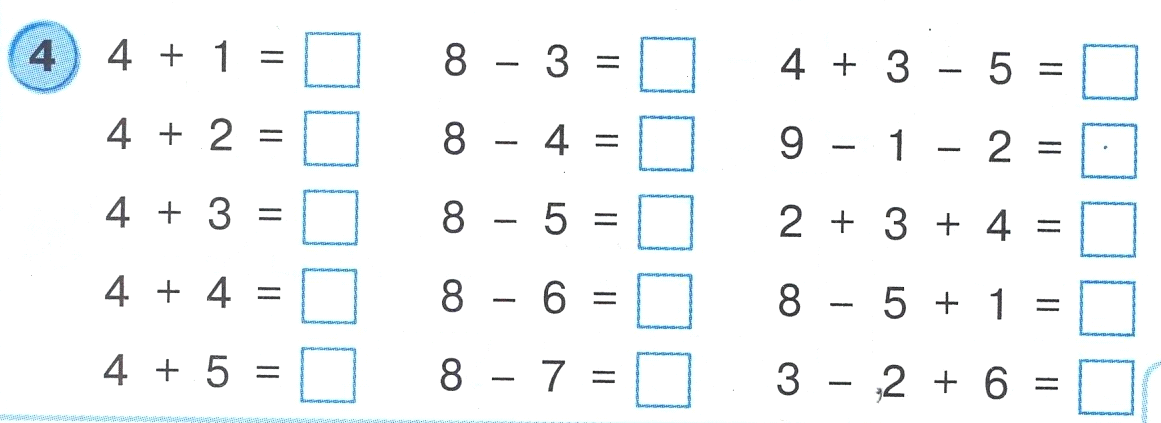 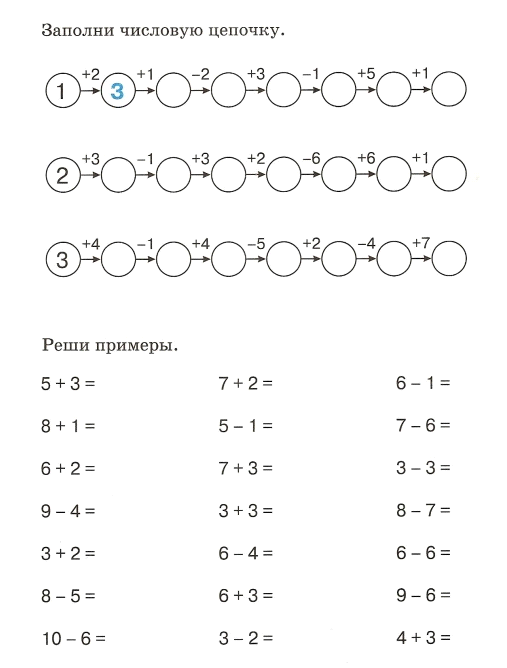 